Dijagonalni ventilator HDR 12 ECJedinica za pakiranje: 1 komAsortiman: E
Broj artikla: 0080.0541Proizvođač: MAICO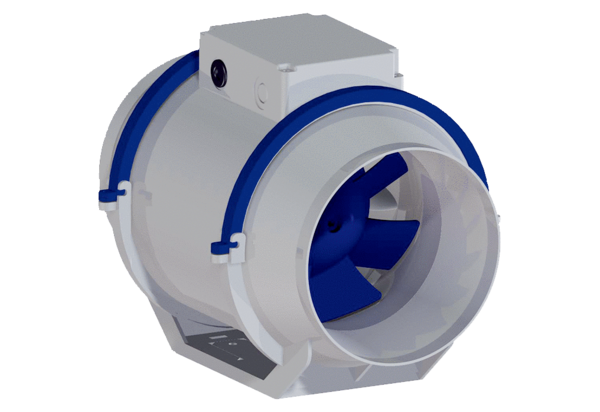 